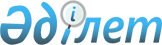 О внесении изменений и дополнений в решение Казалинского районного маслихата от 26 декабря 2016 года №70 "О районном бюджете на 2017-2019 годы"
					
			С истёкшим сроком
			
			
		
					Решение Казалинского районного маслихата Кызылординской области от 29 мая 2017 года № 109. Зарегистрировано департаментом юстиции Кызылординской области 7 июня 2017 года № 5869. Прекращено действие в связи с истечением срока
      В соответствии с кодексом Республики Казахстан "Бюджетный кодекс Республики Казахстан" от 4 декабря 2008 года и статьи 6 Закона Республики Казахстан от 23 января 2001 года "О местном государственном управлении и самоуправлении в Республике Казахстан" Казалинский районный маслихат РЕШИЛ:
      1. Внести в решение Казалинского районного маслихата от 26 декабря 2016 года № 70 "О районном бюджете на 2017-2019 годы" (зарегистрировано в Реестре государственной регистрации нормативных правовых актов за номером 5688, опубликовано в газете "Қазалы" от 17 января 2017 года №4, от 28 января №7 и в эталонном контрольном банке нормативных правовых актов Республики Казахстан от 06 марта 2017 года) следующие изменения и дополнения:
      пункт 1 изложить в следующей новой редакции:
      "1. Утвердить районный бюджет на 2017-2019 годы согласно приложениям 1, 2 и 3, в том числе на 2017 год в следующих объемах:
      1) доходы – 12853451,2 тысяч тенге, в том числе:
      налоговые поступления – 1332707 тысяч тенге;
      неналоговые поступления – 15473 тысяч тенге;
      поступления от продажи основного капитала –27075 тысяч тенге;
      поступления трансфертов – 11478196,2 тысяч тенге;
      2) затраты – 13039045 тысяч тенге;
      3) чистое бюджетное кредитование – 254552 тысяч тенге;
      бюджетные кредиты – 323332 тысяч тенге;
      погашение бюджетных кредитов – 68780 тысяч тенге;
      4) сальдо по операциям с финансовыми активами –0;
      приобретение финансовых активов – 0;
      поступления от продажи финансовых активов государства – 0;
      5) дефицит (профицит) бюджета – -440145,8 тысяч тенге;
      6) финансирование дефицита (использование профицита) бюджета – 440145,8 тысяч тенге."
      пункт 4 дополнить подпунктом 12) следующего содержания:
      "12) на благоустройство 42840 тысяч тенге;";
      пункт 4:
      подпункт 2), 3), 3), 7), 10) изложить в следующей новой редакции:
      "2) на единовременную материальную помощь на оздоровление участникам и инвалидам Великой Отечественной войны и лицам, награжденным орденами и медалями бывшего Союза ССР за самоотверженный труд и безупречную воинскую службу в тылу в годы Великой Отечественной войны 544,6 тысяч тенге;";
      "3) на социальную поддержку лицам, проработавшим (прослужившим) не менее 6 месяцев в тылу в годы Великой Отечественной войны 51256,4 тысяч тенге;";
      "4) на оказание социальной помощи для обучающихся студентов из числа социально-уязвимых слоев населения по востребованным в регионе специальностям 20622 тысяч тенге;";
      "7) на реализацию Плана мероприятий по обеспечению прав и улучшению качества жизни инвалидов в Республике Казахстан на 2012 – 2018 годы 2626,2 тысяч тенге;";
      "10) на капитальный и средний ремонт транспортной инфраструктуры 384768 тысяч тенге;";
      пункт 6 дополнить подпунктом 5), 6) следующего содержания:
      "5) на развитие социальных объектов 48795,4 тысяч тенге;";
      "6) на строительство скотомогильников 23516 тысяч тенге;";
      пункт 6:
      подпункт 2) изложить в следующей новой редакции:
      "2) на развитие систем газоснабжения социальных объектов 82258 тысяч тенге;";
      пункт 8 изложить в новой редакции:
      "Утвердить резерв местного исполнительного органа района на 2017 год в размере 95000 тысяч тенге.";
      приложения 1, 4, 6 к указанному решению изложить в новой редакции согласно приложению 1, 2, 3 к настоящему решению.
      2. Настоящее решение вводится в действие с 1 января 2017 года и подлежит официальному опубликованию. Районный бюджет на 2017 год Перечень местных бюджетных программ, не подлежащих секвестру в процессе исполнения местного бюджета на 2017 год Обьем индивидуальных планов финансирования по администраторам бюджетных программ  аппаратов акима города, поселка, сельских округов на 2017 год
					© 2012. РГП на ПХВ «Институт законодательства и правовой информации Республики Казахстан» Министерства юстиции Республики Казахстан
				
      Председатель внеочередной

      ХІV сессии районного маслихата

Ж. Коланова

      Секретарь районного маслихата

К. Назымбеков
Приложение 1
к решению XІV сессии
Казалинского районного маслихата
от "29" мая 2017 года №109 Приложение 1
к решению X сессии
Казалинского районного маслихата
от "26" декабря 2016 года №70
Категория
Категория
Категория
Наименование
Сумма,

тыс. тенге
Класс
Класс
Наименование
Сумма,

тыс. тенге
Подкласс
Наименование
Сумма,

тыс. тенге
1. ДОХОДЫ
12853451,2
1
Налоговые поступления
1332707
01
Подоходный налог
452141
2
Индивидуальный подоходный налог
452141
03
Социальный налог
309647
1
Социальный налог
309647
04
Hалоги на собственность
510821
1
Hалоги на имущество
397196
3
Земельный налог
12091
4
Hалог на транспортные средства
101296
5
Единый земельный налог
238
05
Внутренние налоги на товары, работы и услуги
50238
2
Акцизы
5432
3
Поступления за использование природных и других ресурсов
3698
4
Сборы за ведение предпринимательской и профессиональной деятельности
40358
5
Налог на игорный бизнес
750
07
Прочие налоги
41
1
Прочие налоги
41
08
Обязательные платежи, взимаемые за совершение юридически значимых действий и (или) выдачу документов уполномоченными на то государственными органами или должностными лицами
9819
1
Государственная пошлина
9819
2
Неналоговые поступления
15473
01
Доходы от государственной собственности
5744
5
Доходы от аренды имущества, находящегося в государственной собственности
5660
7
Вознаграждения по кредитам, выданным из государственного бюджета
84
02
Поступления от реализации товаров (работ, услуг) государственными учреждениями, финансируемыми из государственного бюджета
11
1
Поступления от реализации товаров (работ, услуг) государственными учреждениями, финансируемыми из государственного бюджета
11
04
Штрафы, пени, санкции, взыскания, налагаемые государственными учреждениями, финансируемыми из государственного бюджета, а также содержащимися и финансируемыми из бюджета (сметы расходов) Национального Банка Республики Казахстан 
4252
1
Штрафы, пени, санкции, взыскания, налагаемые государственными учреждениями, финансируемыми из государственного бюджета, а также содержащимися и финансируемыми из бюджета (сметы расходов) Национального Банка Республики Казахстан, за исключением поступлений от организаций нефтяного сектора
4252
06
Прочие неналоговые поступления
5466
1
Прочие неналоговые поступления
5466
3
Поступления от продажи основного капитала
27075
01
Продажа государственного имущества, закрепленного за государственными учреждениями
484
1
Продажа государственного имущества, закрепленного за государственными учреждениями
484
03
Продажа земли и нематериальных активов
26591
1
Продажа земли
21391
2
Продажа нематериальных активов
5200
4
Поступления трансфертов 
11478196,2
02
Трансферты из вышестоящих органов государственного управления
11478196,2
2
Трансферты из областного бюджета
11478196,2
Функциональная группа
Функциональная группа
Функциональная группа
Наименование
Сумма, 

тыс. тенге
Администратор бюджетных программ
Администратор бюджетных программ
Наименование
Сумма, 

тыс. тенге
Программа
Наименование
Сумма, 

тыс. тенге
2. ЗАТРАТЫ
13039045
1
Государственные услуги общего характера
1042023
112
Аппарат маслихата района (города областного значения)
26359
001
Услуги по обеспечению деятельности маслихата района (города областного значения)
26164
003
Капитальные расходы государственного органа
195
122
Аппарат акима района (города областного значения)
151267
001
Услуги по обеспечению деятельности акима района (города областного значения)
137077
003
Капитальные расходы государственного органа
14190
123
Аппарат акима района в городе, города районного значения, поселка, села, сельского округа
672047
001
Услуги по обеспечению деятельности акима района в городе, города районного значения, поселка, села, сельского округа
537304
022
Капитальные расходы государственного органа
114400
032
Капитальные расходы подведомственных государственных учреждений и организаций
20343
452
Отдел финансов района (города областного значения)
38071
001
Услуги по реализации государственной политики в области исполнения бюджета и управления коммунальной собственностью района (города областного значения)
28341
010
Приватизация, управление коммунальным имуществом, постприватизационная деятельность и регулирование споров, связанных с этим
268
018
Капитальные расходы государственного органа
9462
453
Отдел экономики и бюджетного планирования района (города областного значения)
27620
001
Услуги по реализации государственной политики в области формирования и развития экономической политики, системы государственного планирования
27555
004
Капитальные расходы государственного органа
65
458
Отдел жилищно-коммунального хозяйства, пассажирского транспорта и автомобильных дорог района (города областного значения)
26079
001
Услуги по реализации государственной политики на местном уровне в области жилищно-коммунального хозяйства, пассажирского транспорта и автомобильных дорог
26079
493
Отдел предпринимательства, промышленности и туризма района (города областного значения)
21380
001
Услуги по реализации государственной политики на местном уровне в области развития предпринимательства, промышленности и туризма
16620
003
Капитальные расходы государственного органа
4760
801
Отдел занятости, социальных программ и регистрации актов гражданского состояния района (города областного значения)
79200
001
Услуги по реализации государственной политики на местном уровне в сфере занятости, социальных программ и регистрации актов гражданского состояния
79200
2
Оборона
10840
 122
Аппарат акима района (города областного значения)
2610
005
Мероприятия в рамках исполнения всеобщей воинской обязанности
2610
122
Аппарат акима района (города областного значения)
8230
006
Предупреждение и ликвидация чрезвычайных ситуаций масштаба района (города областного значения)
6730
007
Мероприятия по профилактике и тушению степных пожаров районного (городского) масштаба, а также пожаров в населенных пунктах, в которых не созданы органы государственной противопожарной службы
1500
3
Общественный порядок, безопасность, правовая, судебная, уголовно-исполнительная деятельность
4020
458
Отдел жилищно-коммунального хозяйства, пассажирского транспорта и автомобильных дорог района (города областного значения)
4020
021
Обеспечение безопасности дорожного движения в населенных пунктах
4020
4
Образование
7899827
 1233
Аппарат акима района в городе, города районного значения, поселка, села, сельского округа
1048161
004
Обеспечение деятельности организаций дошкольного воспитания и обучения
708697
041
Реализация государственного образовательного заказа в дошкольных организациях образования
339464
 464
Отдел образования района (города областного значения)
231726
009
Обеспечение деятельности организаций дошкольного воспитания и обучения
122341
040
Реализация государственного образовательного заказа в дошкольных организациях образования
109385
467
Отдел строительства района (города областного значения)
611
037
Строительство и реконструкция объектов дошкольного воспитания и обучения
611
 464
Отдел образования района (города областного значения)
6205885,6
003
Общеобразовательное обучение
5973453,6
006
Дополнительное образование для детей
232432
465
Отдел физической культуры и спорта района (города областного значения)
61796
017
Дополнительное образование для детей и юношества по спорту
61796
467
Отдел строительства района (города областного значения)
1516
024
Строительство и реконструкция объектов начального, основного среднего и общего среднего образования
1516
 464
Отдел образования района (города областного значения)
350131,4
001
Услуги по реализации государственной политики на местном уровне в области образования 
20203
005
Приобретение и доставка учебников, учебно-методических комплексов для государственных учреждений образования района (города областного значения)
142790
007
Проведение школьных олимпиад, внешкольных мероприятий и конкурсов районного (городского) масштаба
364
015
Ежемесячные выплаты денежных средств опекунам (попечителям) на содержание ребенка-сироты (детей-сирот), и ребенка (детей), оставшегося без попечения родителей
25949
029
Обследование психического здоровья детей и подростков и оказание психолого-медико-педагогической консультативной помощи населению
27407
067
Капитальные расходы подведомственных государственных учреждений и организаций
133418,4
5
Здравоохранение
161
123
Аппарат акима района в городе, города районного значения, поселка, села, сельского округа
161
002
Организация в экстренных случаях доставки тяжелобольных людей до ближайшей организации здравоохранения, оказывающей врачебную помощь
161
6
Социальная помощь и социальное обеспечение
572269,2
464
Отдел образования района (города областного значения)
13960
030
Содержание ребенка (детей), переданного патронатным воспитателям
13960
801
Отдел занятости, социальных программ и регистрации актов гражданского состояния района (города областного значения)
92754
010
Государственная адресная социальная помощь
154
016
Государственные пособия на детей до 18 лет
72688
025
Внедрение обусловленной денежной помощи по проекту "Өрлеу"
19912
 123
Аппарат акима района в городе, города районного значения, поселка, села, сельского округа
36585
003
Оказание социальной помощи нуждающимся гражданам на дому
36585
801
Отдел занятости, социальных программ и регистрации актов гражданского состояния района (города областного значения)
401021
004
Программа занятости
129933
005
Оказание ритуальных услуг по захоронению умерших Героев Советского Союза, "Халық Қаһарманы", Героев Социалистического труда, награжденных Орденом Славы трех степеней и орденом "Отан" из числа участников и инвалидов войны
79
006
Оказание социальной помощи на приобретение топлива специалистам здравоохранения, образования, социального обеспечения, культуры, спорта и ветеринарии в сельской местности в соответствии с законодательством Республики Казахстан
32129
007
Оказание жилищной помощи
14884
008
Социальная поддержка граждан, награжденных от 26 июля 1999 года орденами "Отан", "Данк", удостоенных высокого звания "Халық қаһарманы", почетных званий республики
490
009
Материальное обеспечение детей-инвалидов, воспитывающихся и обучающихся на дому
5865
011
Социальная помощь отдельным категориям нуждающихся граждан по решениям местных представительных органов
99624
014
Оказание социальной помощи нуждающимся гражданам на дому
55309
017
Обеспечение нуждающихся инвалидов обязательными гигиеническими средствами и предоставление услуг специалистами жестового языка, индивидуальными помощниками в соответствии с индивидуальной программой реабилитации инвалида
30832

 
023
Обеспечение деятельности центров занятости населения
31876
458
Отдел жилищно-коммунального хозяйства, пассажирского транспорта и автомобильных дорог района (города областного значения)
1368
050
Реализация Плана мероприятий по обеспечению прав и улучшению качества жизни инвалидов в Республике Казахстан на 2012 – 2018 годы
1368
801
Отдел занятости, социальных программ и регистрации актов гражданского состояния района (города областного значения)
26581,2
018
Оплата услуг по зачислению, выплате и доставке пособий и других социальных выплат
1388
050
Реализация Плана мероприятий по обеспечению прав и улучшению качества жизни инвалидов в Республике Казахстан на 2012 – 2018 годы
25193,2
7
Жилищно-коммунальное хозяйство
1095706,3
458
Отдел жилищно-коммунального хозяйства, пассажирского транспорта и автомобильных дорог района (города областного значения)
20815,7
003
Организация сохранения государственного жилищного фонда
121
033
Проектирование, развитие и (или) обустройство инженерно-коммуникационной инфраструктуры
20294,7
049
Проведение энергетического аудита многоквартирных жилых домов
400
467
Отдел строительства района (города областного значения)
545780,6
004
Проектирование, развитие и (или) обустройство инженерно-коммуникационной инфраструктуры
545780,6
123
Аппарат акима района в городе, города районного значения, поселка, села, сельского округа
8076
014
Организация водоснабжения населенных пунктов
8076
458
Отдел жилищно-коммунального хозяйства, пассажирского транспорта и автомобильных дорог района (города областного значения)
83987
012
Функционирование системы водоснабжения и водоотведения
1048
027
Организация эксплуатации сетей газификации, находящихся в коммунальной собственности районов (городов областного значения)
82939
123
Аппарат акима района в городе, города районного значения, поселка, села, сельского округа
437047
008
Освещение улиц населенных пунктов
148913
009
Обеспечение санитарии населенных пунктов
47202
011
Благоустройство и озеленение населенных пунктов
240932
8
Культура, спорт, туризм и информационное пространство
793380,4
123
Аппарат акима района в городе, города районного значения, поселка, села, сельского округа
275335
006
Поддержка культурно-досуговой работы на местном уровне
275335
455
Отдел культуры и развития языков района (города областного значения)
122911
003
Поддержка культурно-досуговой работы
84640
009
Обеспечение сохранности историко - культурного наследия и доступа к ним
38271
465
Отдел физической культуры и спорта района (города областного значения)
123670
001
Услуги по реализации государственной политики на местном уровне в сфере физической культуры и спорта
29502
004
Капитальные расходы государственного органа
65
005
Развитие массового спорта и национальных видов спорта
60261
006
Проведение спортивных соревнований на районном (города областного значения) уровне
10342
007
Подготовка и участие членов сборных команд района (города областного значения) по различным видам спорта на областных спортивных соревнованиях
18500
032
Капитальные расходы подведомственных государственных учреждений и организаций
5000
467
Отдел строительства района (города областного значения)
49552,4
008
Развитие объектов спорта
49552,4
455
Отдел культуры и развития языков района (города областного значения)
110613
006
Функционирование районных (городских) библиотек
110027
007
Развитие государственного языка и других языков народа Казахстана
586
456
Отдел внутренней политики района (города областного значения)
20571
002
Услуги по проведению государственной информационной политики
20571
455
Отдел культуры и развития языков района (города областного значения)
27484
001
Услуги по реализации государственной политики на местном уровне в области развития языков и культуры
19759
010
Капитальные расходы государственного органа
65
032
Капитальные расходы подведомственных государственных учреждений и организаций
7660
456
Отдел внутренней политики района (города областного значения)
63244
001
Услуги по реализации государственной политики на местном уровне в области информации, укрепления государственности и формирования социального оптимизма граждан
45545
003
Реализация мероприятий в сфере молодежной политики
15837
032
Капитальные расходы подведомственных государственных учреждений и организаций
1862
10
Сельское, водное, лесное, рыбное хозяйство, особо охраняемые природные территории, охрана окружающей среды и животного мира, земельные отношения
306676
462
Отдел сельского хозяйства района (города областного значения)
70100
001
Услуги по реализации государственной политики на местном уровне в сфере сельского хозяйства
65100
006
Капитальные расходы государственного органа
5000
467
Отдел строительства района (города областного значения)
23599
010
Развитие объектов сельского хозяйства
23599
473
Отдел ветеринарии района (города областного значения)
152416
001
Услуги по реализации государственной политики на местном уровне в сфере ветеринарии
30984
003
Капитальные расходы государственного органа
65
006
Организация санитарного убоя больных животных
1000
007
Организация отлова и уничтожения бродячих собак и кошек
5725
008
Возмещение владельцам стоимости изымаемых и уничтожаемых больных животных, продуктов и сырья животного происхождения
1500
009
Проведение ветеринарных мероприятий по энзоотическим болезням животных
7658
010
Проведение мероприятий по идентификации сельскохозяйственных животных
2162
011
Проведение противоэпизоотических мероприятий
103322
463
Отдел земельных отношений района (города областного значения)
20689
001
Услуги по реализации государственной политики в области регулирования земельных отношений на территории района (города областного значения)
17854
004
Организация работ по зонированию земель
2770
007
Капитальные расходы государственного органа
65
462
Отдел сельского хозяйства района (города областного значения)
39872
099
Реализация мер по оказанию социальной поддержки специалистов
39872
11
Промышленность, архитектурная, градостроительная и строительная деятельность
55066
467
Отдел строительства района (города областного значения)
35845
001
Услуги по реализации государственной политики на местном уровне в области строительства
35845
468
Отдел архитектуры и градостроительства района (города областного значения)
19221
001
Услуги по реализации государственной политики в области архитектуры и градостроительства на местном уровне 
18671
004
Капитальные расходы государственного органа
550
12
Транспорт и коммуникации
705318,3
123
Аппарат акима района в городе, города районного значения, поселка, села, сельского округа
47459
013
Обеспечение функционирования автомобильных дорог в городах районного значения, поселках, селах, сельских округах
37459
045
Капитальный и средний ремонт автомобильных дорог улиц населенных пунктов
10000
458
Отдел жилищно-коммунального хозяйства, пассажирского транспорта и автомобильных дорог района (города областного значения)
657859,3
022
Развитие транспортной инфраструктуры
103323
023
Обеспечение функционирования автомобильных дорог
84541
045
Капитальный и средний ремонт автомобильных дорог районного значения и улиц населенных пунктов
465817,3
037
Субсидирование пассажирских перевозок по социально значимым городским (сельским), пригородным и внутрирайонным сообщениям
4178
13
Прочие
233652
493
Отдел предпринимательства, промышленности и туризма района (города областного значения)
1810
006
Поддержка предпринимательской деятельности
1810
123
Аппарат акима района в городе, города районного значения, поселка, села, сельского округа
136842
040
Реализация мер по содействию экономическому развитию регионов в рамках Программы развития регионов до 2020 года
136842
452
Отдел финансов района (города областного значения)
95000
012
Резерв местного исполнительного органа района (города областного значения)
95000
14
Обслуживание долга
84
452
Отдел финансов района (города областного значения)
84
013
Обслуживание долга местных исполнительных органов по выплате вознаграждений и иных платежей по займам из областного бюджета
84
15
Трансферты
320021,8
452
Отдел финансов района (города областного значения)
320021,8
006
Возврат неиспользованных (недоиспользованных) целевых трансфертов
31235,3
024
Целевые текущие трансферты в вышестоящие бюджеты в связи с передачей функций государственных органов из нижестоящего уровня государственного управления в вышестоящий
8196
051
Трансферты органам местного самоуправления
276004
054
Возврат сумм неиспользованных (недоиспользованных) целевых трансфертов, выделенных из республиканского бюджета за счет целевого трансферта из Национального фонда Республики Казахстан
4586,5
3. Чистое бюджетное кредитование
254552
Бюджетные кредиты
323332
10
Сельское, водное, лесное, рыбное хозяйство, особо охраняемые природные территории, охрана окружающей среды и животного мира, земельные отношения
323332
462
Отдел сельского хозяйства района (города областного значения)
323332
008
Бюджетные кредиты для реализации мер социальной поддержки специалистов
323332
Погашение бюджетных кредитов
68780
5
Погашение бюджетных кредитов
68780
01
Погашение бюджетных кредитов
68780
1
Погашение бюджетных кредитов, выданных из государственного бюджета
68780
4.Сальдо по операциям с финансовыми активами
Приобретение финансовых активов
Поступления от продажи финансовых активов государства
5.Дефицит (профицит) бюджета
-440145,8
6.Финансирование дефицита (использование профицита) бюджета
440145,8
7
Поступления займов
323332
01
Внутренние государственные займы
323332
2
Договоры займа
323332
16
Погашение займов
68780
452
Отдел финансов района (города областного значения)
68780
008
Погашение долга местного исполнительного органа перед вышестоящим бюджетом
68780
8
Используемые остатки бюджетных средств
185593,8
01
Остатки бюджетных средств
185593,8
1
Свободные остатки бюджетных средств
185593,8Приложение 2
к решению XІV сессии
Казалинского районного маслихата
от "29" мая 2017 года №109Приложение 4
к решению X сессии
Казалинского районного маслихата
от 26 декабря 2016 года №70
Наименование
Образование
Общеобразовательное обучение
Здравоохранение
Организация в экстренных случаях доставки тяжелобольных людей до ближайшей организации здравоохранения, оказывающей врачебную помощьПриложение 3
к решению ХІV сессии
Казалинского районного маслихата
от "29" мая 2017 года №109Приложение 6
к решению Х сессии
Казалинского районного маслихата
от "26" декабря 2016 года №70
Функциональная группа
Функциональная группа
Функциональная группа
Функциональная группа
Сумма, 

тыс. тенге
Администратор бюджетных программ
Администратор бюджетных программ
Администратор бюджетных программ
Сумма, 

тыс. тенге
Программа
Программа
Сумма, 

тыс. тенге
Наименование
Сумма, 

тыс. тенге
ЗАТРАТЫ
2661713
1
Государственные услуги общего характера
672047
123
Аппарат акима района в городе, города районного значения, поселка, села, сельского округа
672047
001
Услуги по обеспечению деятельности акима района в городе, города районного значения, поселка, села, сельского округа
537304
Аппарат акима поселка Айтеке би
81895
Аппарат акима города Казалинск
38815
Аппарат акима сельского округа Алга
22345
Аппарат акима сельского округа Кумжиек
40477
Аппарат акима сельского округа Коларык
25517
Аппарат акима сельского округа Бозкол
15501
Аппарат акима сельского округа Аранды
26674
Аппарат акима сельского округа Майдакол
25337
Аппарат акима сельского округа Сарыкол
15547
Аппарат акима сельского округа Арыкбалык
23133
Аппарат акима сельского округа Майлыбас
17324
Аппарат акима сельского округа Кызылкум
18658
Аппарат акима сельского округа Муратбаев
26012
Аппарат акима сельского округа Басыкара
24818
Аппарат акима сельского округа Карашенгел
28810
Аппарат акима сельского округа Оркендеу
25169
Аппарат акима сельского округа Тасарык
15938
Аппарат акима сельского округа Бирлик
14030
Аппарат акима сельского округа Акжона
17760
Аппарат акима сельского округа Шакен
17589
Аппарат акима сельского округа Сарбулак
15955
022
Капитальные расходы государственного органа
114400
Аппарат акима поселка Айтеке би
24644
Аппарат акима сельского округа Алга
19731
Аппарат акима сельского округа Кумжиек
3000
Аппарат акима сельского округа Коларык
2800
Аппарат акима сельского округа Бозкол
8039
Аппарат акима сельского округа Аранды
21332
Аппарат акима сельского округа Майдакол
11731
Аппарат акима сельского округа Сарыкол
7906
Аппарат акима сельского округа Арыкбалык
2500
Аппарат акима сельского округа Оркендеу
7916
Аппарат акима сельского округа Тасарык
1542
Аппарат акима сельского округа Бирлик
1340
Аппарат акима сельского округа Шакен
1299
Аппарат акима сельского округа Сарбулак
620
032
Капитальные расходы подведомственных государственных учреждений и организаций
20343
Аппарат акима сельского округа Бозкол
3750
Аппарат акима сельского округа Сарыкол
2900
Аппарат акима сельского округа Арыкбалык
198
Аппарат акима сельского округа Майлыбас
2060
Аппарат акима сельского округа Оркендеу
4000
Аппарат акима сельского округа Тасарык
4783
Аппарат акима сельского округа Акжона
2652
4
Образование
1048161
123
Аппарат акима района в городе, города районного значения, поселка, села, сельского округа
1048161
004
Обеспечение деятельности организаций дошкольного воспитания и обучения
708697
Аппарат акима поселка Айтеке би
300776
Аппарат акима города Казалинск
86206
Аппарат акима сельского округа Алга
21921
Аппарат акима сельского округа Бозкол
23916
Аппарат акима сельского округа Аранды
41043
Аппарат акима сельского округа Сарыкол
24952
Аппарат акима сельского округа Арыкбалык
40608
Аппарат акима сельского округа Майлыбас
27012
Аппарат акима сельского округа Кызылкум
14210
Аппарат акима сельского округа Муратбаев
37518
Аппарат акима сельского округа Басыкара
26054
Аппарат акима сельского округа Карашенгел
34218
Аппарат акима сельского округа Оркендеу
30263
041
Реализация государственного образовательного заказа в дошкольных организациях образования
339464
Аппарат акима поселка Айтеке би
286507
Аппарат акима сельского округа Арыкбалык
12950
Аппарат акима сельского округа Муратбаев
6661
Аппарат акима сельского округа Карашенгел
20395
Аппарат акима сельского округа Оркендеу
12951
5
Здравоохранение
161
123
Аппарат акима района в городе, города районного значения, поселка, села, сельского округа
161
002
Организация в экстренных случаях доставки тяжелобольных людей до ближайшей организации здравоохранения, оказывающей врачебную помощь
161
Аппарат акима сельского округа Шакен
161
6
Социальная помощь и социальное обеспечение
36585
123
Аппарат акима района в городе, города районного значения, поселка, села, сельского округа
36585
003
Оказание социальной помощи нуждающимся гражданам на дому
36585
Аппарат акима поселка Айтеке би
28553
Аппарат акима города Казалинск
8032
7
Жилищно-коммунальное хозяйство
445123
123
Аппарат акима района в городе, города районного значения, поселка, села, сельского округа
445123
014
Организация водоснабжения населенных пунктов
8076
Аппарат акима сельского округа Бозкол
873
Аппарат акима сельского округа Аранды
1715
Аппарат акима сельского округа Сарыкол
876
Аппарат акима сельского округа Майлыбас
882
Аппарат акима сельского округа Кызылкум
1067
Аппарат акима сельского округа Шакен
1777
Аппарат акима сельского округа Сарбулак
886
008
Освещение улиц населенных пунктов
148913
Аппарат акима поселка Айтеке би
34091
Аппарат акима города Казалинск
46230
Аппарат акима сельского округа Алга
13601
Аппарат акима сельского округа Кумжиек
9594
Аппарат акима сельского округа Коларык
5734
Аппарат акима сельского округа Бозкол
1065
Аппарат акима сельского округа Аранды
2677
Аппарат акима сельского округа Майдакол
1307
Аппарат акима сельского округа Сарыкол
725
Аппарат акима сельского округа Арыкбалык
1757
Аппарат акима сельского округа Майлыбас
894
Аппарат акима сельского округа Кызылкум
876
Аппарат акима сельского округа Муратбаев
4472
Аппарат акима сельского округа Басыкара
1709
Аппарат акима сельского округа Карашенгел
679
Аппарат акима сельского округа Оркендеу
2524
Аппарат акима сельского округа Тасарык
805
Аппарат акима сельского округа Бирлик
4029
Аппарат акима сельского округа Акжона
788
Аппарат акима сельского округа Шакен
4909
Аппарат акима сельского округа Сарбулак
10447
009
Обеспечение санитарии населенных пунктов
47202
Әйтеке би кенті әкімінің аппараты 
42138
Қазалы қаласы әкімінің аппараты 
5064
011
Благоустройство и озеленение населенных пунктов
240932
Аппарат акима поселка Айтеке би
45358
Аппарат акима города Казалинск
91094
Аппарат акима сельского округа Алга
66371
Аппарат акима сельского округа Кумжиек
1997
Аппарат акима сельского округа Коларык
1138
Аппарат акима сельского округа Бозкол
311
Аппарат акима сельского округа Аранды
4637
Аппарат акима сельского округа Майдакол
3128
Аппарат акима сельского округа Сарыкол
4178
Аппарат акима сельского округа Арыкбалык
1834
Аппарат акима сельского округа Майлыбас
5542
Аппарат акима сельского округа Кызылкум
3258
Аппарат акима сельского округа Муратбаев
1266
Аппарат акима сельского округа Басыкара
1673
Аппарат акима сельского округа Карашенгел
776
Аппарат акима сельского округа Оркендеу
599
Аппарат акима сельского округа Тасарык
210
Аппарат акима сельского округа Бирлик
280
Аппарат акима сельского округа Акжона
3000
Аппарат акима сельского округа Шакен
287
Аппарат акима сельского округа Сарбулак
3995
8
Культура, спорт, туризм и информационное пространство
275335
123
Аппарат акима района в городе, города районного значения, поселка, села, сельского округа
275335
006
Поддержка культурно-досуговой работы на местном уровне
275335
Аппарат акима поселка Айтеке би
31069
Аппарат акима города Казалинск
29142
Аппарат акима сельского округа Алга
10446
Аппарат акима сельского округа Кумжиек
11705
Аппарат акима сельского округа Коларык
10904
Аппарат акима сельского округа Бозкол
12932
Аппарат акима сельского округа Аранды
16932
Аппарат акима сельского округа Майдакол
12400
Аппарат акима сельского округа Сарыкол
12778
Аппарат акима сельского округа Арыкбалык
13945
Аппарат акима сельского округа Майлыбас
8313
Аппарат акима сельского округа Кызылкум
9807
Аппарат акима сельского округа Муратбаев
10339
Аппарат акима сельского округа Басыкара
9366
Аппарат акима сельского округа Карашенгел
9339
Аппарат акима сельского округа Оркендеу
14036
Аппарат акима сельского округа Тасарык
17830
Аппарат акима сельского округа Бирлик
8360
Аппарат акима сельского округа Акжона
8611
Аппарат акима сельского округа Шакен
8375
Аппарат акима сельского округа Сарбулак
8706
12
Транспорт и коммуникации
47459
123
Аппарат акима района в городе, города районного значения, поселка, села, сельского округа
47459
013
Обеспечение функционирования автомобильных дорог в городах районного значения, поселках, селах, сельских округах
37459
Аппарат акима поселка Айтеке би
13251
Аппарат акима города Казалинск
9537
Аппарат акима сельского округа Кумжиек
200
Аппарат акима сельского округа Муратбаев
3000
Аппарат акима сельского округа Шакен
832
Аппарат акима сельского округа Сарбулак
10639
045
Капитальный и средний ремонт автомобильных дорог улиц населенных пунктов
10000
Аппарат акима сельского округа Бирлик
10000
13
Прочие
136842
123
Аппарат акима района в городе, города районного значения, поселка, села, сельского округа
136842
040
Реализация мер по содействию экономическому развитию регионов в рамках Программы развития регионов до 2020 года
136842
Аппарат акима сельского округа Басыкара
136842